NAGYKOVÁCSI NAGYKÖZSÉG ÖNKORMÁNYZATOKTATÁSI, KULTURÁLIS, SPORT, TURISZTIKAI ÉS KÖRNYEZETVÉDELMI BIZOTTSÁGELNÖKEMEGHÍVÓ Nagykovácsi Nagyközség ÖnkormányzatánakOktatási, kulturális, sport, turisztikai és környezetvédelmi bizottság  zárt üléséreAz ülés helye: 	Vállalkozói Inkubátorház	(2094 Nagykovácsi, Kossuth u. 78.)Időpontja: 		2016. június 6. hétfő 17 óra 30 percNapirend: 1. 	Döntés kitüntetések és címek adományozásáról E – 62	Előterjesztő neve: Kiszelné Mohos Katalin polgármesterNagykovácsi, 2016. június 3.Fodor Attila sk.Bizottsági elnök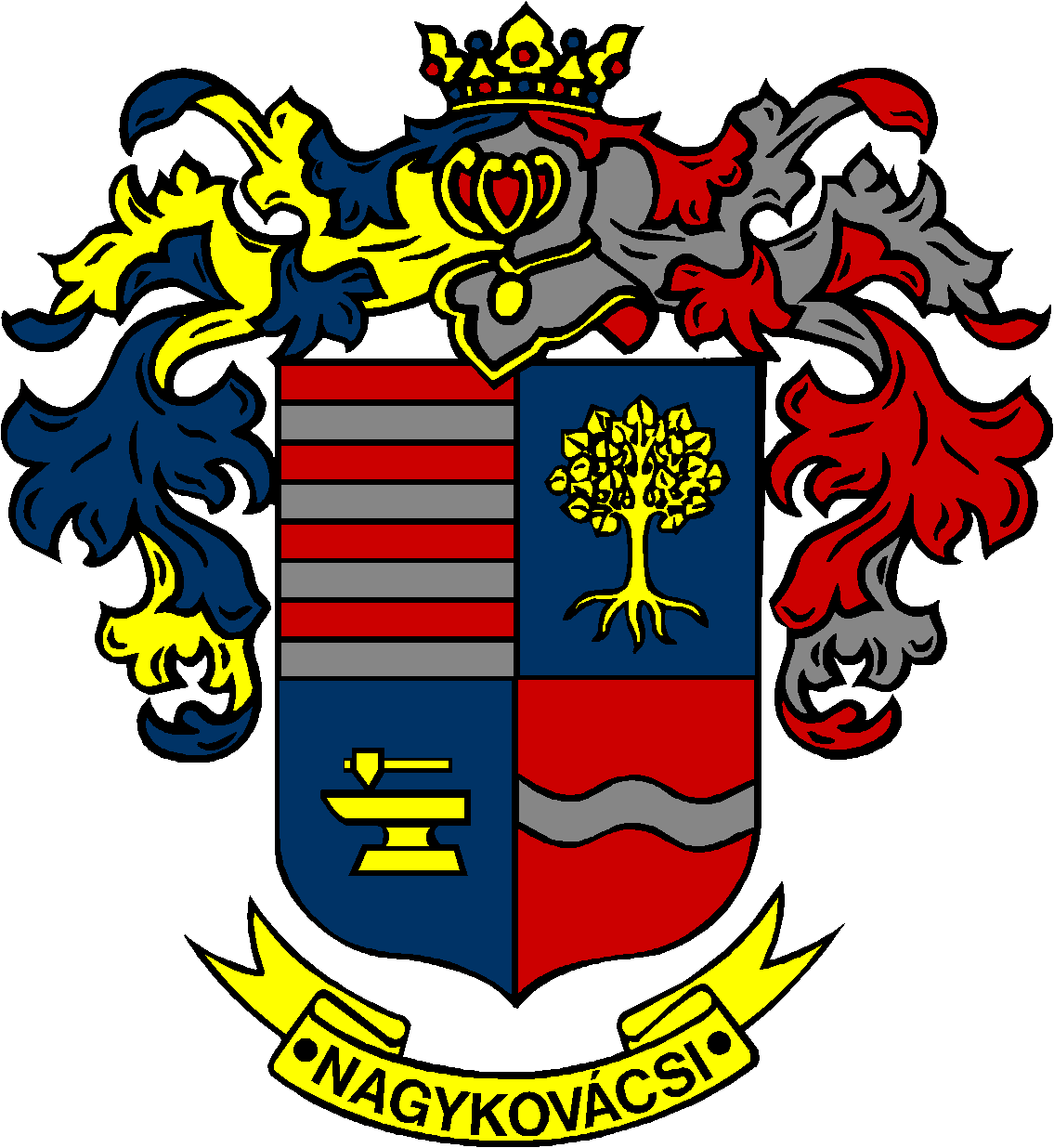 